Annual Summary Conference FormFor Teachers Receiving a Median Student Growth Percentile (mSGP) Score 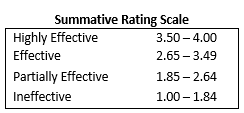 *Average score if two SGOs usedGuidelines for Conference DiscussionPracticeUsing documentation (observation reports, teacher reflection, etc.) and citing specific evidence, identify and discuss: 1-3 areas of strength1-3 areas for improvementStudent Growth ObjectivesUsing completed SGO forms and supporting documentation (assessment results, etc.), discuss: Successes and challenges of SGO processLessons from SGOs about teaching and student learningSteps to improve SGOs for next yearProfessional Development Plan (PDP)Using the current PDP, discuss strategies for improving performance next year, such as: Successes and challenges on this year’s PDPAreas of professional development linked to information from evaluationComponents and implementation of a Corrective Action Plan (CAP) where warrantedMedian Student Growth PercentileUse mSGP scores to discuss implications on summative evaluation and future professional goals Relationship between mSGP scores and other components of evaluationImpact of score for current observation scores and student achievement measuresImplications of these data and summative evaluation for current PDPName Signature DateTeacher	______________________________	_____________________________	__________________Educator	______________________________	_____________________________	__________________Recommended for rehire (non-tenured)Recommended for continued employment (tenured)Placed on Corrective Action PlanOptional Form from the New Jersey Department of Education (10-18)DateNameSchoolAssignmentYears in DistrictTenured (Y/N).... Practice Score(55%)SGO Score*(15%)mSGP Score(30%)Summative Rating....Fill these boxes when mSGP scores are released from NJDOE